Lesson 7: Build with StrawsLet’s make shapes with straws.7.1: Compare Length of StrawsLet’s put the straws into 2 groups.shorter than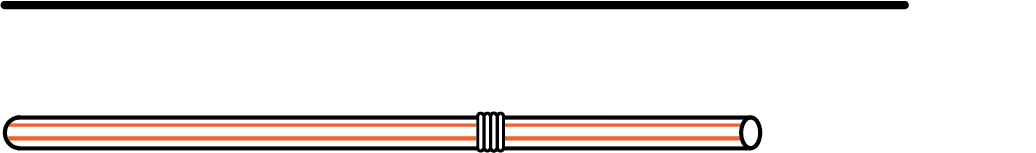 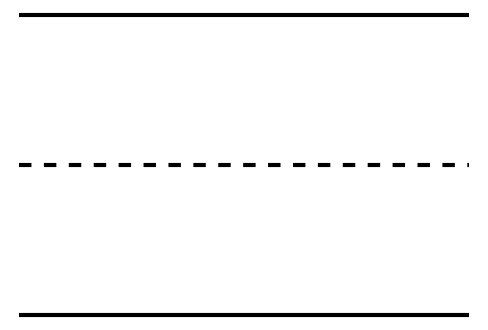 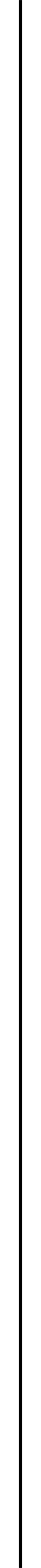 longer than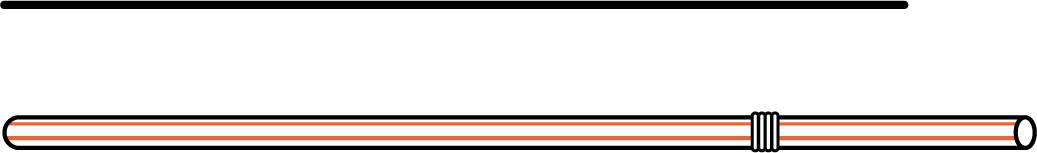 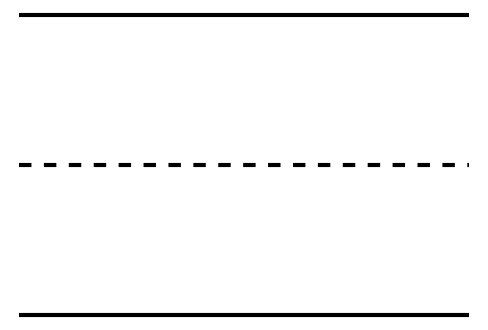 7.3: Introduce Build Shapes, Match the Flat Shape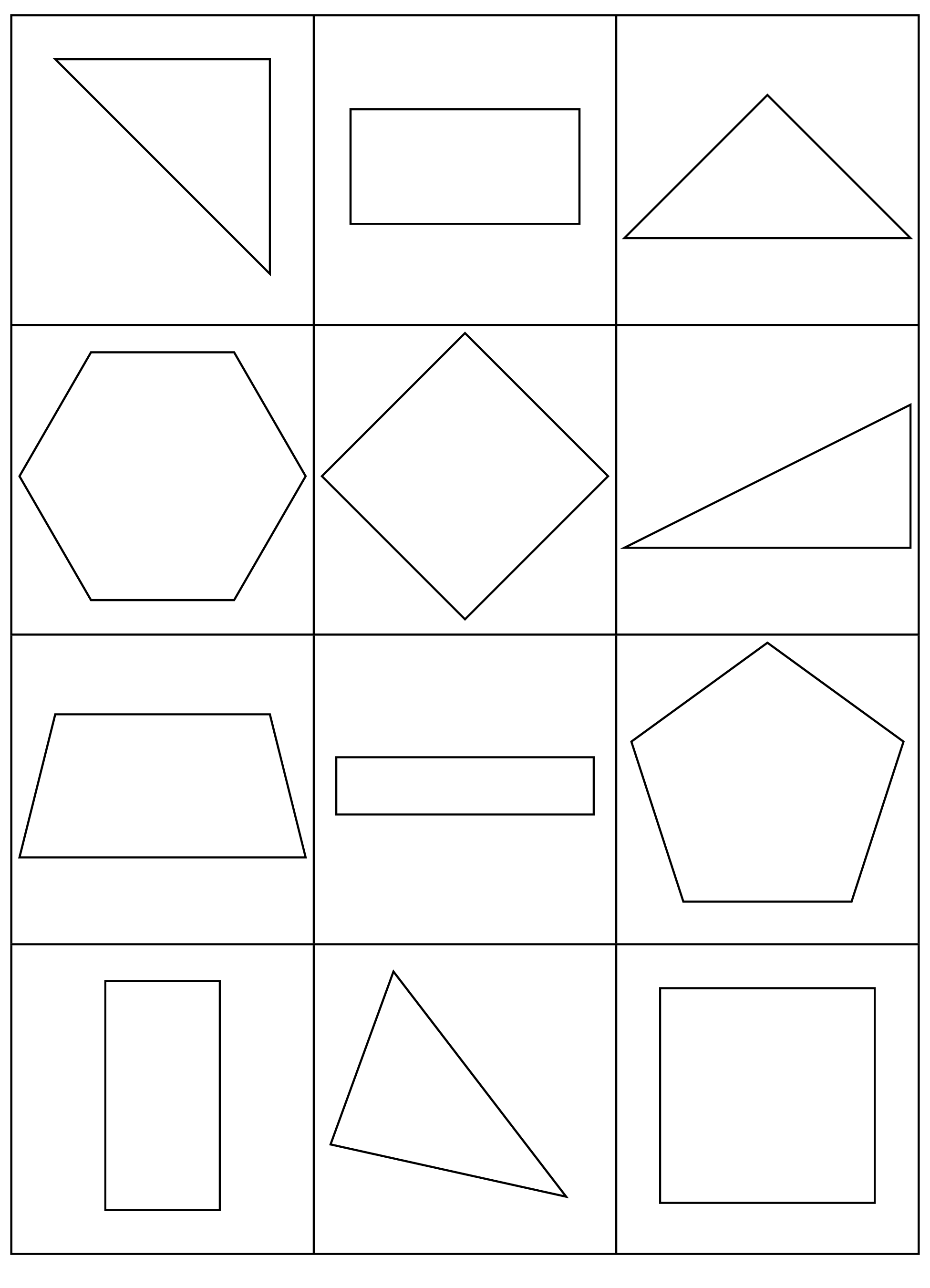 Choose a center.Build Shapes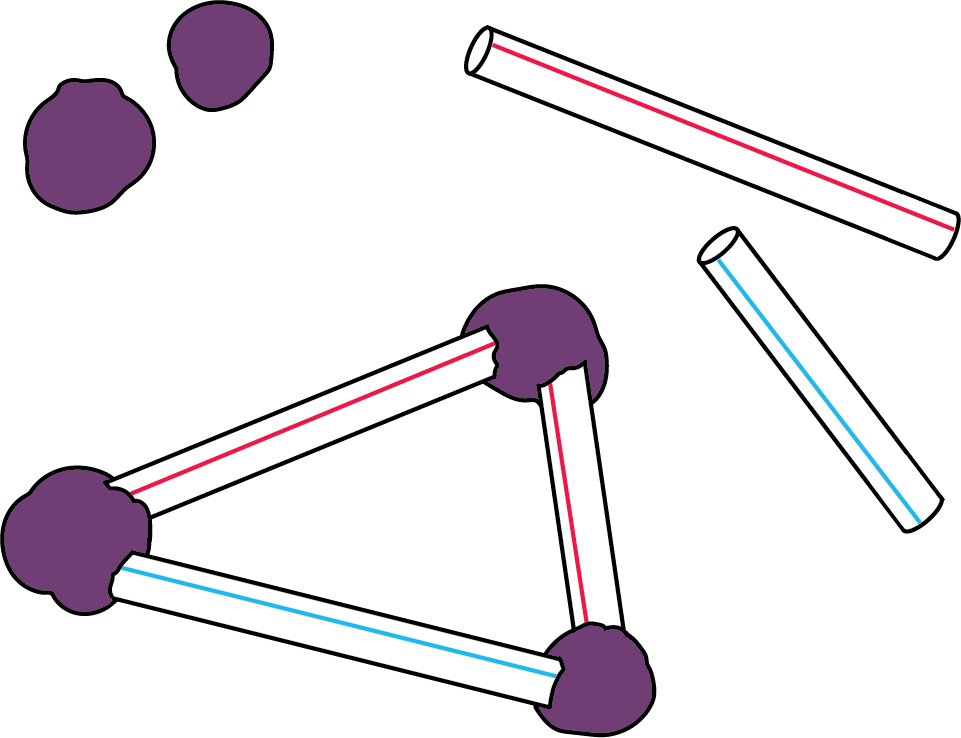 Counting Collections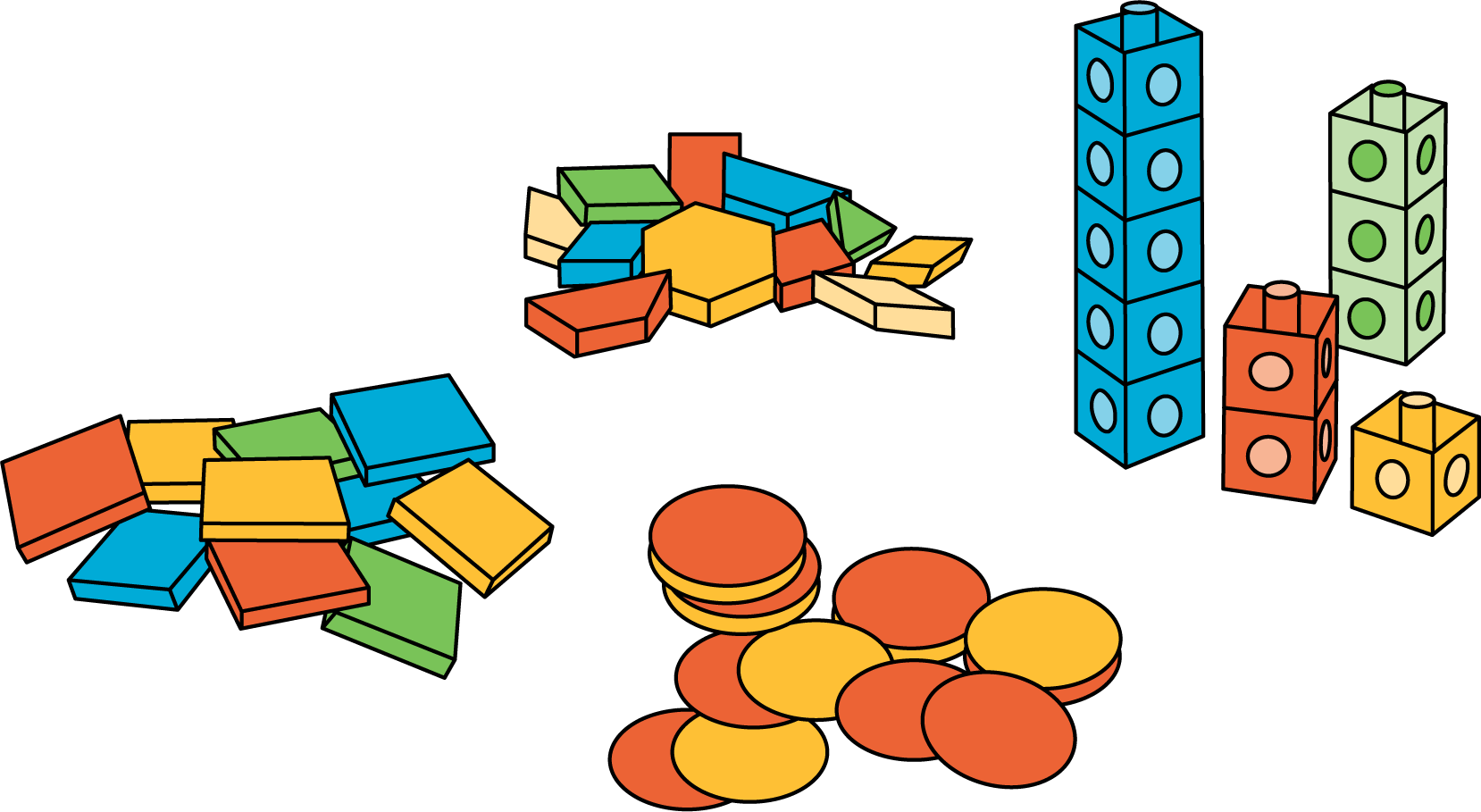 Which One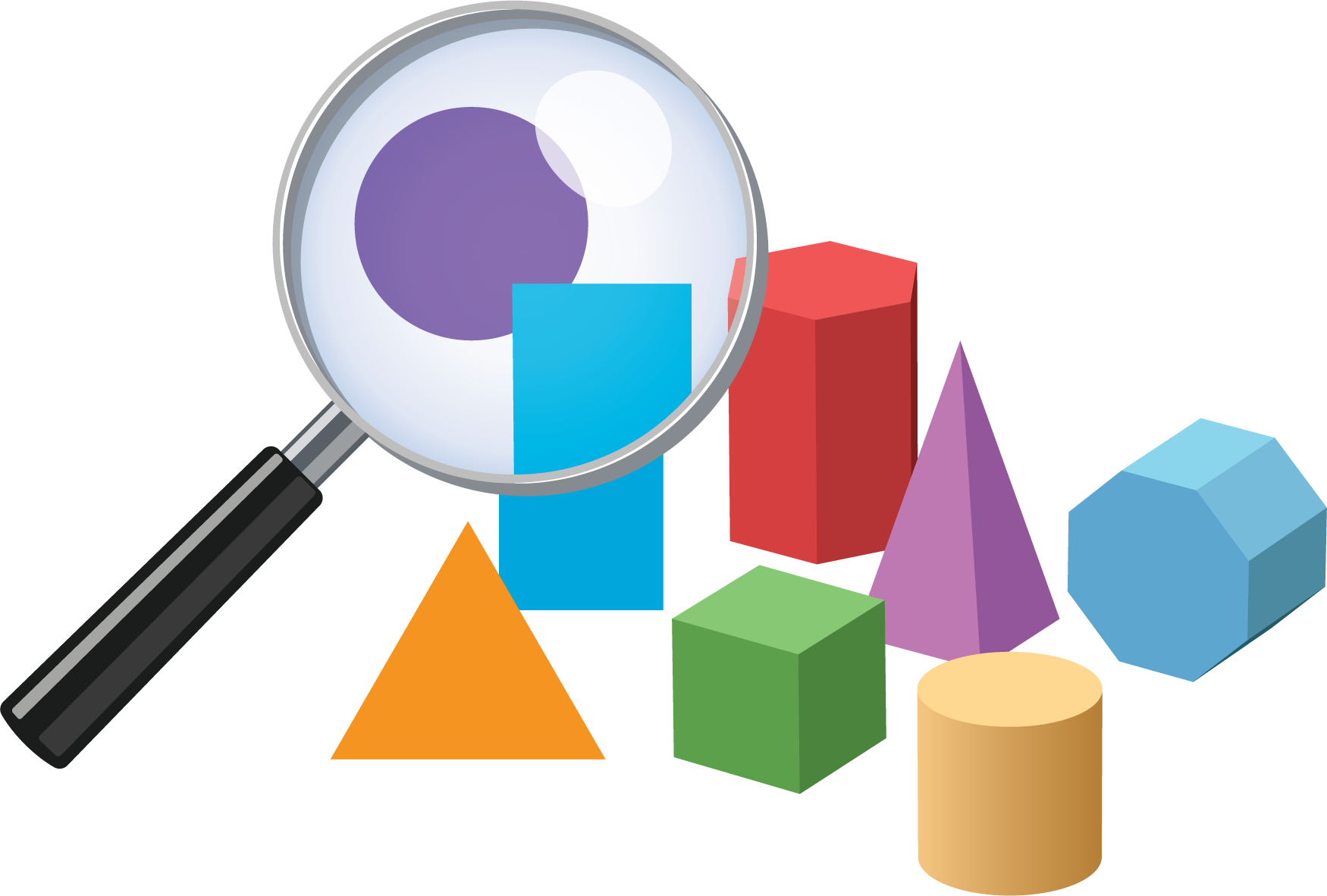 Picture Books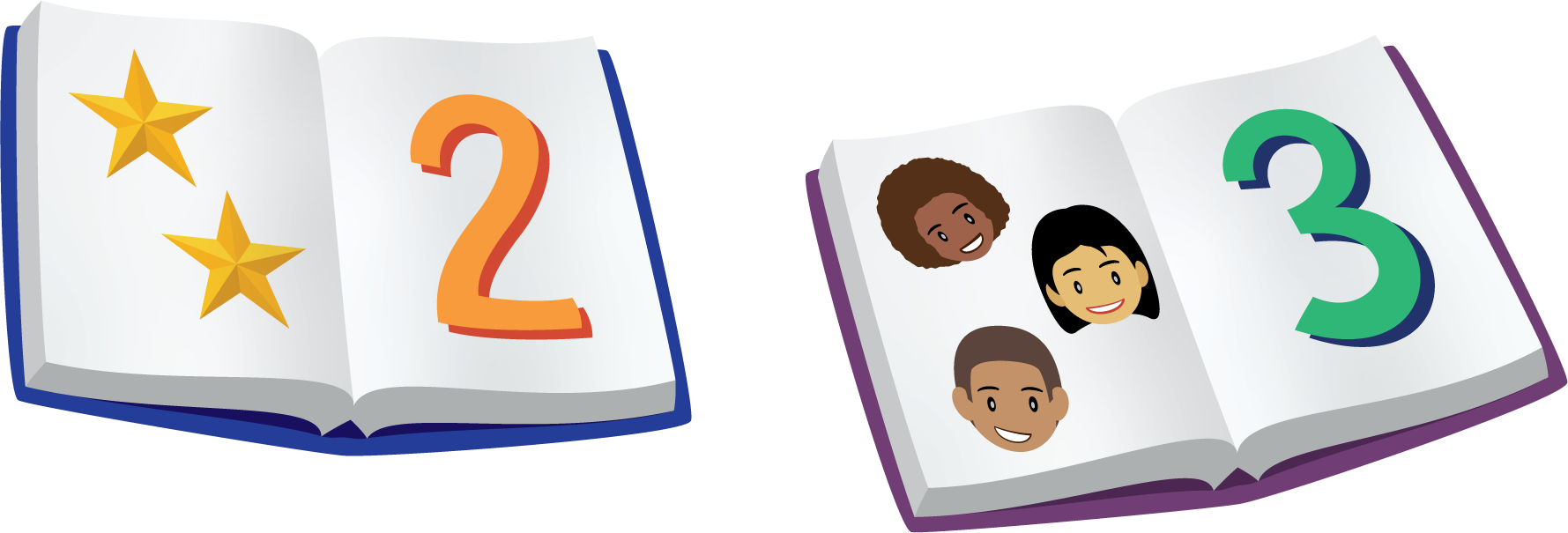 Bingo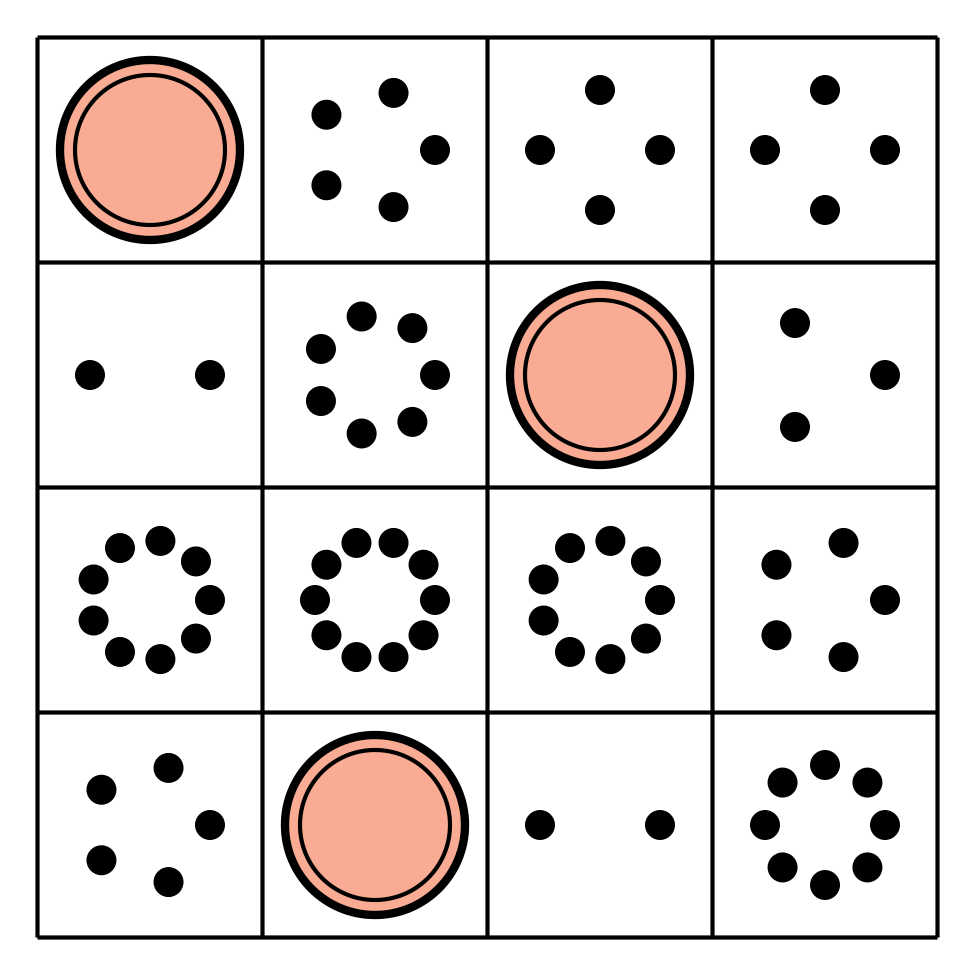 Shake and Spill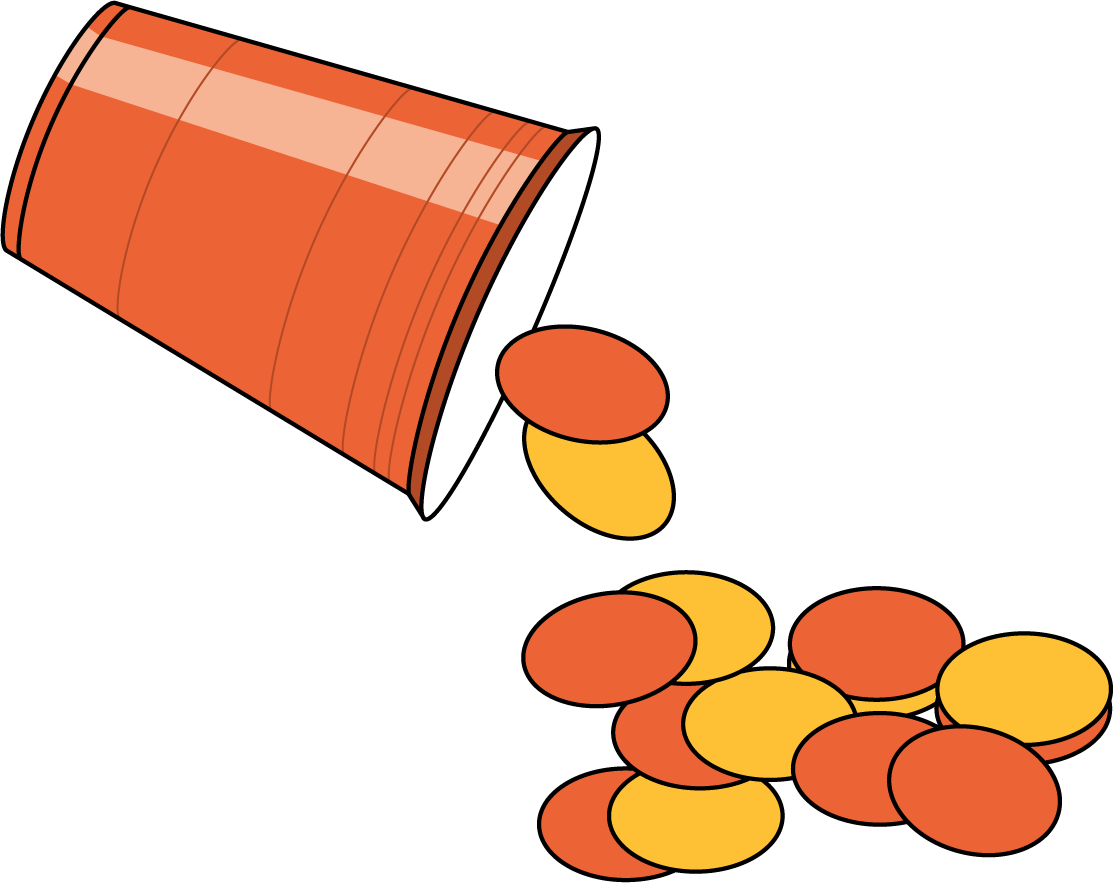 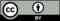 © CC BY 2021 Illustrative Mathematics®